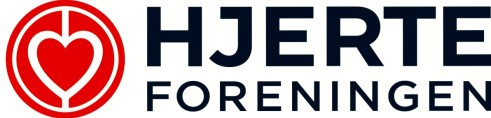 Forretningsorden for Hjerteforeningen  	I henhold til vedtægter for Hjerteforeningens lokalforeninger og klubber, § 5, stk. 6, skal alle lokalforeninger og klubber udarbejde en forretningsorden. Indhold i forretningsordenen kan ændres lokalt jf. punkt .1. Forretningsordenen kan ikke være i modstrid med Hjerteforeningens hovedvedtægt eller vedtægter for lokalforeninger og klubber.1. Bestyrelsens konstituering1.1. Den på generalforsamlingen valgte bestyrelse konstituerer sig med formand, næstformand(som træder til i formandens fravær) kasserer .1.2. Formanden skal formidle et godt samarbejde i bestyrelsen og sikre, at bestyrelsen fungerer tilfredsstillende, og at bestyrelsens opgaver varetages på den bedst mulige måde.2. Bestyrelsens møder2.1. Der fastlægges en mødekalender for bestyrelsens møder et år frem. Bestyrelsen holder minimum fire årlige møder.2.2. Dagsorden udsendes senest en uge før det planlagte møde finder sted. Følgende faste dagsordenspunkter skal indgå: 1) Godkendelse af dagsorden, 2) Godkendelse af referat, 3) Orientering, 4) Økonomi, 5) Aktiviteter og 6) Eventuelt.2.3. Møderne ledes af formanden eller i dennes fravær næstformanden.2.4. 2.5. Bestyrelsen er beslutningsdygtig, når halvdelen af bestyrelsesmedlemmerne er til stede.2.6. Bestyrelsen træffer sine afgørelser ved simpelt flertal.2.7. Bestyrelsen er forpligtet til at udarbejde et beslutningsreferat af hvert bestyrelsesmøde, som senest 10 dage efter mødet sendes til bestyrelsen og til Hjerteforeningen (frivilligkonsulenten). Beslutningsreferatet godkendes og underskrives af alle bestyrelsesmedlemmer på det efterfølgende bestyrelsesmøde.3. Bestyrelsens arbejde med budget og regnskab3.1. Hvert år udarbejdes budget for det kommende år, som indsendes til godkendelse iHjerteforeningen inden den 15. november.3.2. Regnskabsåret er kalenderåret, og fuldstændigt regnskab, underskrevet af bestyrelsen, indsendes med henblik på revision og godkendelse til foreningens hovedkontor ved afslutning af kalenderåret med frist den 15. marts.. Ændring af forretningsorden.1 Forretningsordenen drøftes på det første bestyrelsesmøde efter at bestyrelsen har konstitueret sig. Ændres forretningsordenen, skal den ajourførte forretningsorden underskrives af alle bestyrelsesmedlemmer.Vedtaget på bestyrelsesmødet den ____________________(angiv dato)Underskrifter: